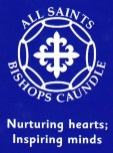   Afterschool Club – Booking FormAll Saints Primary School  is running a wide range of activities for afterschool clubs. The clubs start at 3.30pm and finish at 4.30pm.Each hourly session is £3 per childSessions must be booked and paid for 24 hours in advance. Please tick all days that you would like your child/children to attend  Afterschool Club – Booking FormAll Saints Primary School  is running a wide range of activities for afterschool clubs. The clubs start at 3.30pm and finish at 4.30pm.Each hourly session is £3 per childSessions must be booked and paid for 24 hours in advance. Please tick all days that you would like your child/children to attendMondayMondayTuesdayTuesdayWednesdayThursdayFridayConstruction ClubConstruction ClubPremier SportsFitness ClubPremier SportsFitness ClubFootball ClubPerforming Arts Premier SportsDodgeballInset DayInset Day5th Jan5th Jan6th Jan7th Jan8th Jan11th Jan11th Jan12th Jan12th Jan13th Jan14th Jan15th Jan18th Jan18th Jan19th Jan19th Jan20th Jan21st Jan22nd Jan25th Jan25th Jan26th Jan26th Jan27th Jan29th Jan29th Jan1st Feb1st Feb2nd Feb2nd Feb3rd Feb4th Feb5th Feb8th Feb8th Feb9th Feb9th Feb10th Feb11th Feb12th FebParent Signature:Print Name:I understand that if I book a place for my child and then my child does not attend, that I will still be required to pay the full fee.I understand that if I book a place for my child and then my child does not attend, that I will still be required to pay the full fee.I understand that if I book a place for my child and then my child does not attend, that I will still be required to pay the full fee.I understand that if I book a place for my child and then my child does not attend, that I will still be required to pay the full fee.I understand that if I book a place for my child and then my child does not attend, that I will still be required to pay the full fee.I understand that if I book a place for my child and then my child does not attend, that I will still be required to pay the full fee.Contact Number:Child’s Name(s):Total CostTick Payment OptionOn-Line                         Cash                          ChequeOn-Line                         Cash                          ChequeOn-Line                         Cash                          ChequeOn-Line                         Cash                          ChequeOn-Line                         Cash                          ChequeOn-Line                         Cash                          ChequePlease make All Saints aware of any dietary requirements.Please make All Saints aware of any dietary requirements.Please make All Saints aware of any dietary requirements.MondayMondayTuesdayTuesdayWednesdayThursdayFridayConstruction ClubConstruction ClubPremier SportsFitness ClubPremier SportsFitness ClubFootball ClubPerforming Arts Premier SportsDodge Inset DayInset Day5th Jan5th Jan6th Jan7th Jan8th Jan11th Jan11th Jan12th Jan12th Jan13th Jan14th Jan15th Jan18th Jan18th Jan19th Jan19th Jan20th Jan21st Jan22nd Jan25th Jan25th Jan26th Jan26th Jan27th Jan29th Jan29th Jan1st Feb1st Feb2nd Feb2nd Feb3rd Feb4th Feb5th Feb8th Feb8th Feb9th Feb9th Feb10th Feb11th Feb12th FebParent Signature:Print Name:I understand that if I book a place for my child and then my child does not attend, that I will still be required to pay the full fee.I understand that if I book a place for my child and then my child does not attend, that I will still be required to pay the full fee.I understand that if I book a place for my child and then my child does not attend, that I will still be required to pay the full fee.I understand that if I book a place for my child and then my child does not attend, that I will still be required to pay the full fee.I understand that if I book a place for my child and then my child does not attend, that I will still be required to pay the full fee.I understand that if I book a place for my child and then my child does not attend, that I will still be required to pay the full fee.Contact Number:Child’s Name(s):Total CostTick Payment OptionOn-Line                         Cash                          ChequeOn-Line                         Cash                          ChequeOn-Line                         Cash                          ChequeOn-Line                         Cash                          ChequeOn-Line                         Cash                          ChequeOn-Line                         Cash                          ChequePlease make All Saints aware of any dietary requirements.Please make All Saints aware of any dietary requirements.Please make All Saints aware of any dietary requirements.